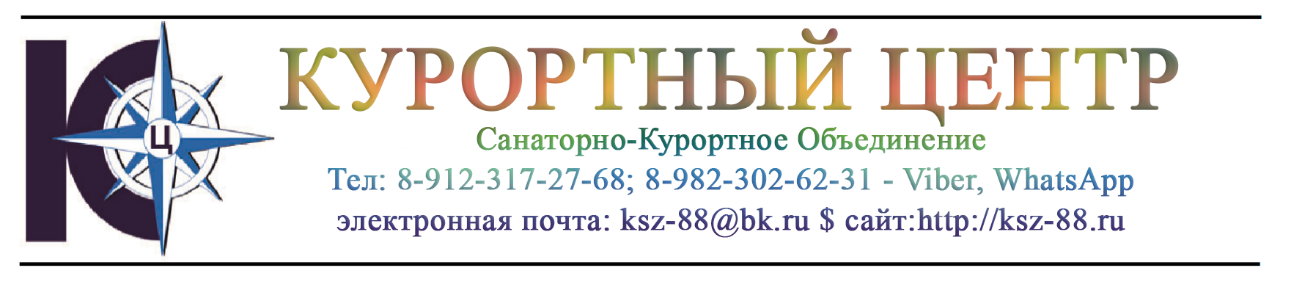 ГОРЯЩИЕ МЕСТАСанаторий "ДАЛЬНЯЯ ДАЧА" Челябинская областьПРОФСОЮЗНАЯ СКИДКА 15%2-х местные номера (возможно подселение)05.04-15.04.21-10дн-1корпус 2м12.04-22.04.21-10дн-5корпус 2м13.04-27.04.21-14дн-1корпус 2м5 корпус - 2 100 1 785 р/сут. на 1 чел., с лечением                 - 1 500 1 275 р/сут. на 1 чел., с питанием1 корпус – 2 200 1 870 р/сут. на 1 чел., с лечением                 - 1 600 1 360 р/сут. на 1 чел., с питаниемЦена указана с профсоюзной скидкойСКИДКИ ПЕНСИОНЕРАМ - 10%В стоимость входит: проживание в 2м номере, лечение, питание "Заказ меню", вечерние мероприятия.8-912-317-27-68ЗАБРОНИРОВАТЬ http://ksz-88.ru/reservation/VIBER, WhatsApp|-8-912-317-27-68